Муниципальное казенное дошкольное образовательное учреждениеДетский сад № 293 « Лесная полянка»                           Кукла Катя из группы «Светлячки»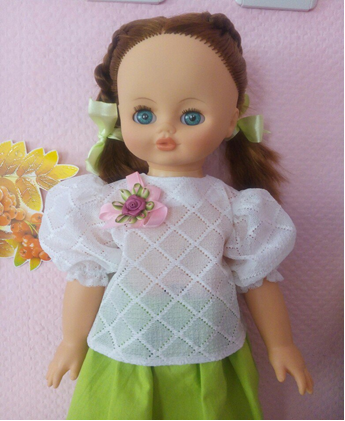 Выполнила: Суменкова Лариса Павловна       Игра - это огромное окно, через которое в духовный мир ребенка вливается живительный поток представлений, понятий об окружающем мире.       Игра-это искра, зажигающая огонек пытливости и любознательности.   В. А. Сухомлинский       Одним из главных видов игровой деятельности является дидактическая игра.        Дидактическая игра позволяет приобщить детей к текущей жизни, в формах интеллектуальной и активной практической деятельности. А так же способна развивать, нравственны и эстетически переживания. Именно игра обеспечивает благоприятные условия для решения педагогических задач с учетом возможностей детей дошкольного возраста.         Цель дидактического пособия: Обучение способам игры с куклой, обучение способам взаимодействия детей, а так же формам отношения.       Одежда нашей кукла проста  по крою, детки легко снимают и одевают её на куклу.Гардероб куклы:1.Домашнее платьице, трусишки, ленточки2.Джинсы, рубашка3.Юбка, блузка, ленточки4.Длинная юбка, блузка и трусишки5.Нарядное платьице, туфли6.Рабочий комбинезон, кофта7. Осенний наряд: платьице, колготки, теплая кофта, шляпа, ленточки, теплая обувь8. Платьице, кофта, гольфы, шапкаИзготовление одежды: Градкова ЕвгенияДидактическая игра «Одевание куклы на прогулку»Цель: Знакомим детей с одеждой и последовательностью одевания куклыЗадачи:  - уточнять представления детей об одежде, назначений вещей, учить правильно называть одежду, ее части: рукав, пуговица, учить запоминать последовательность одевания на прогулку.- способствовать развитию речи как средство общения, формировать словарь, развивать слуховое, зрительное восприятие, память, мелкую моторику рук.- способствовать формированию умения играть вместе, организованно, без конфликтов, формирование коммуникативных навыков, способствовать воспитанию бережного отношения к вещам (одежде).Материалы и оборудование: кукла, вещи (колготки, ботинки, платье, кофта, шляпка, бантики).Организационный момент. Введение в игровую ситуацию.Воспитатель: Кто-то в дверь к нам сучится? Интересно кто - же это может быть?- Ребята, посмотрите, к нам сегодня пришла в гости кукла Катя! Вот красивая игрушка –Наша куколка Катюшка,Может хлопать, может петь,Кто желает посмотреть?- Давайте поздороваемся с куклой Катей (здоровается с каждым ребенком, спрашивает, как зовут).Рассматриваем куклу- Какая кукла Катя? (красивая, большая)Приветствие куклы (знакомство)Кукла:- Здравствуйте ребята, как я рада вас видеть! Смотрите, я к вам пришла не с пустыми руками. Что это? (коробка)- Какая коробка, какого цвета? (большая, красным цветом).- Давайте посмотрим, что в коробочке лежит. 2. Основная часть. Исследуем вещи в коробочке.- Что это? (ребенок достал куртку куклы) Давайте рассмотрим, возьмите в руки (дети называют вещь, щупают пальто, называют качества, цвет).Воспитатель предлагает детям самим, по очереди, доставать вещи из коробочки, называя ее качества, детали).- Давайте теперь поочередно будем брать вещи, что сначала мы оденем кукле? «На Катя колготки», они тепленькие.Одень куколке кофточку, какая она? (толстая, у нее есть пуговицы).- Посмотри, какие красивые ботиночки.Постепенно одеваем куклу, называя каждую вещь и ее предназначение.Воспитатель:- Ребята посмотрите в окно. Дует ветер. Холодно на улице.Физкультминутка «Ветер» 2-3 раза:Ветер дует нам в лицо (Дети ладошками машут возле лица)Закачалось деревцо (Руки вверх, махи влево- вправо)Ветер тише, тише, тише (Руки опускаем потихоньку вниз)Деревце все выше, выше (Руки поднимаем вверх)-Какие вы молодцы ребята, посмотрите, куколка наша готова на прогулку, у нее очень теплые и красивые вещи. - Ребята, что мы сначала оденем кукле Кате? (колготки, платьице, кофточку, бантики, шляпку).3 Заключительная часть.  - Ребята, кто к нам сегодня приходил в гости? (кукла Катя)- Что мы делали для куклы? (одевали ее на прогулку)- Что мы ей одевали сначала? (колготки и т.д.)Молодцы. К нам сегодня приходила Катя, вы молодцы помогли ей одеться, на улице очень холодно, дует ветерок. Наша Кукла не замерзнет.                          Дидактическая игра «Мы купаем куклу Катю»Задачи:- обучать принимать игровую ситуацию - купать кукол, выполнять последовательно цепочку игровых действий,  сопровождать действия речью, мимикой, жестами,  слушать звучащую образную стихотворную речь;    -развивать игровой опыт;- привлекать к обращению друг к другу с просьбами;  -формировать умение передавать отношение к кукле, как к ребёнку, выражать ласку, понимать её состояние (весёлая, грустная, холодно ей или тепло и т.д.), отвечать на вопросы по поводу предмета и действий с ним, проявлять интерес к взрослым, их действиям.     Оборудование : кукла, ванночка или тазик, мыло, мыльница, полотенца, кран с водой.      Воспитатель привлекает внимание детей к столу, на котором расположена ванночка с куклой голышом, рядом размещены туалетные принадлежности.Воспитатель. Кукла Катя просит её искупать, она ещё маленькая, сама мыться не умеет. Давайте её искупаем, поможем ей вымыться. Чтобы куколка была чистой, мы возьмём мыло, намылим куколку и смоем потом пену водичкой. Какая нужна водичка-холодная или горячая?Если дети затрудняются, то воспитатель говорит: «Правильно тёплая!» После этого воспитатель открывает кран с водой, «наполняет» ванночку, обращая внимание детей на то, как «поёт» текущая из крана вода («с-с-с»), приглашает куклу Катю купаться, ласково разговаривает с ней.Давай, Катя, полью тебе водичку на спинку, помою мылом ножки.Водичка, водичка,Умой моё личико,Чтобы глазки блестели,Чтобы щёчки краснели,Чтоб смеялся роток,Чтоб кусался роток!Дети, хотите помочь мне искупать куклу?Воспитатель раздаёт необходимый подготовленный игровой материал. Все дети вовлекаются в игру, выполняют действия по показу и инструкции.Дети, посмотрите, кукла стала, но ей холодно, надо быстро завернуть её в полотенце, чтобы она не простудилась.Дидактическая игра «Кукла Катя обедает»Задачи: -закреплять представление об использовании предметов посуды;-формировать обобщённое понятие посуда, первичные представления о происхождении вещей; -развивать игровой опыт, потребность в общении со взрослыми, доброжелательность к ним;-привлекать к называнию знакомых слов, составлять предложения с ними по теме.Оборудование:  куклы, стол, стульчики по количеству кукол, тарелка, ложка, чашка, кастрюля, чайник.Воспитатель приглашает детей к куклам. Говорит от имени большой куклы.Кукла. Рая, Машенька и Женя, мойте руки хорошо, не жалейте мыла!Дети подходят к крану с «водой», «намыливают» руки, «смывают» пену, «вытирают» насухо.Я уж стол накрыла, всем поставила приборы, всем салфетки раздала.Воспитатель. Дети, а что стоит на столе?Дети отвечают.Для чего нужны ложки?Дети отвечают.А для чего нужны салфетки?Дети отвечают.Давайте посадим кукол за стол и покормим их.Кукла. Прекращайте разговоры - я вам супа налила.Воспитатель. Что нужно, чтобы накормить кукол супом?Дети. Кастрюля, в кастрюле варят суп, тарелка, в тарелку наливают суп, суп едят ложкой.Воспитатель. Давайте покормим кукол супом, приговаривая: «Ешьте суп, он вкусный. Ешьте аккуратно!»По окончании «еды» предлагает детям вытереть рот салфеткой.А теперь можно пить компот. Компот налили в чайник. Машенька, возьми чайник и «налей» в чашечки «компот».Ребёнок выполняет.Скажи, что пьют куклы?Ребенок. Они пьют компот.Воспитатель. Из чего они пьют компот?Дети. Они пьют компот из чашки.Воспитатель. Молодцы, всё съели! Что нужно сказать?Дети. Спасибо.Воспитатель. А теперь нужно помыть посуду. Дети что мы будем мыть?Дети. Посуду.Воспитатель. У кукол опять будет красиво в комнате, все будет чисто и стоять на своих местах.Дидактическая игра «Накормим куклу Катю»Цель: закрепить полученные навыки поведения за столом, перенести их в другую ситуацию.Оборудование: кукла Катя; игровой стол и стулья; чайная посуда; приборы.Воспитатель привлекает внимание детей к покрытому красивой скатертью столику, просит детей поставить на стол всё необходимое: чайник, чашки с блюдцем, чайные ложечки, сахарницу, вазы с угощением. Воспитатель вносит куклу Катю, здоровается с детьми, от имени детей приглашает Катю за стол, дети предлагают кукле чай, различные угощения: баранки, печенье, пирожки, приготовленные из солёного теста. Воспитатель повторяет названия угощений, ласково приглашая куклу сесть за стол вместе с детьми. Предлагает ребёнку налить чай в чашечки, положить сахар, размешать его и угощать куклу и детей. Дети вместе с куклой и воспитателем «пьют» чай, приговаривая: «Как вкусно!», «Угощайтесь, пожалуйста». По окончании чаепития кукла Катя благодарит детей за угощение, обещает прийти ещё.Дидактическая игра «У Катюши День рождения»      Цель: закрепить полученные навыки поведения за столом в игровой ситуации, воспитывать доброжелательное отношение друг к другу.Оборудование: кукла Катя; сервированный стол с расставленными приборами; игрушки, которые приглашены на день рождения.Воспитатель от имени куклы  приглашает детей на день рождения. Дети со своими игрушками от их имени здороваются с Катей, поздравляют ее с днём рождения и садятся за накрытый праздничный стол. Катя угощает детей конфетами, фруктами, чаем. Дети благодарят, выражают радость («Как всё вкусно!»), просят подать что-либо или налить чай. В конце чаепития дети благодарят Катю, а она приглашает всех гостей с ней потанцевать.Дидактическая игра «Кукла хочет спать»Задачи: Познакомить с новой игровой цепочкой действий (положить матрац на кровать, застелить простынкой, положить подушку, уложить куклу, накрыть одеялом); научить ласково, обращаться с куклой.Оборудование:  кроватки (по количеству играющих детей), одеяла, пододеяльники, подушки, наволочки, простынки, матрацы, стулья, куклы.На столе (ковре) расставлены кроватки.Воспитатель. Мы сегодня будем...Дети (подсказывают). Укладывать кукол спать.Воспитатель. Правильно, укладывать спать нашу Катю. Куда положим Катю?Дети отвечают.Правильно, на кровать. Сиди, Катя, около кроватки, мы тебе всё приготовим.Воспитатель достаёт по очереди необходимые предметы, медленно и чётко действует, комментируя короткой фразой.Это матрац. Что это и зачем?Дети отвечают.Правильно, это матрац, чтобы мягко было спать. На матрац мы кладём...Дети отвечают.Правильно, простынку. Простынки для того, чтобы матрац не пачкался.Так комментирует и обговаривает каждый предмет.Ложись, Катенька, голову клади на подушку, я накрою тебя одеялом, чтобы было тепло. Спи! Спокойной ночи! Я тебе песенку спою. (Поёт колыбельную песню, привлекая детей подпевать.) Баю-баю-бай.Дидактическая игра «Расти, коса, до пояса»Задачи:-  Познакомить с парикмахерскими принадлежностями (расчёска, фен, бигуди); -Учить ориентироваться, а пространстве группы: знать расположение и назначение различных центров активности, самостоятельно находить себе занятие, использовать игрушки - заместители; -Обогащать и развивать словарный запас за счёт слов: стричь, сушить волосы, причесываться.Оборудование: уголок «парикмахерская», куклы, расчёска, ножницы, кувшинчик для воды, фен, пеньюары большие для детей и маленькие для кукол.Воспитатель привлекает внимание детей к уголку для игры в парикмахерскую.Воспитатель. Для чего стоит здесь этот уголок?  Дети отвечают.Правильно, это парикмахерская, сюда приходят взрослые и дети, чтобы подстричься. Кто из вас ходил в парикмахерскую с мамой?Дети отвечают.Сегодня я парикмахер, а вы будите приходить ко мне стричься. Кто первый заходит?Дети отвечают.А остальные немножко подождите.Что вам нужно сделать? (Обращается к ребёнку.) Сначала мы наденем пеньюар, чтобы не испачкать одежду. Давайте помоем голову вашей дочке, польем водичкой, намылим (используем кирпичик-мыло), смоем опять водичкой и высушим полотенцем. Садитесь перед зеркалом, я буду вас стричь (Выполняет действия). Красиво получилось. Теперь я посушу волосики феном и причешу их. Кто следующий?Игра повторяется. Можно предложить роль парикмахера ребенку. Воспитатель следит и при необходимости поправляет последовательность действий.